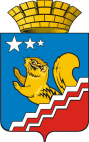 Свердловская областьГЛАВА ВОЛЧАНСКОГО ГОРОДСКОГО ОКРУГА         постановление12.02.2024 года 			      	                               	               	                	                    № 108                                                                     г. ВолчанскОб утверждении плана мероприятий по проведению в 2024 году Года семьи в Волчанском городском округеВо исполнение Указа Президента РФ от 22 ноября 2023 года № 875 «О проведении в Российской Федерации Года семьи», руководствуясь Планом мероприятий по проведению в 2024 году Года семьи в Свердловской области от 1 февраля 2024 года № 01-01-40/7, в целях популяризации государственной политики в сфере защиты семьи, сохранение традиционных семейных ценностей,  ПОСТАНОВЛЯЮ:1.  Утвердить:1.1. План мероприятий по проведению в 2024 году Года семьи в Волчанском городском округе (Приложение № 1);1.2. Состав организационного комитета по подготовке и организации проведения в 2024 году Года семьи в Волчанском городском округе (далее организационный комитет) (Приложение №2).2. Рекомендовать руководителям предприятий, организаций, учреждений, индивидуальным предпринимателям независимо от организационно-правовой формы организовать участие трудовых коллективов в реализации Плана мероприятий по проведению в 2024 году Года семьи в Волчанском городском округе, утвержденного в пункте 1.1. настоящего постановления.3. Редакции общественно-политической газеты  «Волчанские вести» (Палецких М.В.), организационному отделу администрации Волчанского городского округа (Гаскарова А.С.), разместить План мероприятий по проведению в 2024 году Года семьи в Волчанском городском округе (Приложение №1) в средствах массовой информации, на официальном сайте  Волчанского городского округа в информационно-телекоммуникационной сети «Интернет» http:// volchansk-adm.ru.4. Контроль за исполнением данного постановления возложить на заместителя главы Волчанского городского округа Бородулину И.В.Исполняющий обязанности главы городского округа                                                         О.В. АдельфинскаяЛИСТ СОГЛАСОВАНИЯПодготовил проект постановления: Бородулина И.В.Подписанный документ направить всем членам организационного комитета<*> - при наличии замечаний следует указать: «Замечания прилагаются».________________________________________________________________________________________________________________________________________________________________________________________________________________________________________________________________________________________________________________________________________________________________________________________________________________________________________________________________________________________________________________________________________________________________________________                                                                             Приложение №1к постановлению главы Волчанского городского округа от 12.02.2024 года  № 108ПЛАН МЕРОПРИЯТИЙ ПО ПРОВЕДЕНИЮ В 2024 ГОДУ ГОДА СЕМЬИ В ВОЛЧАНСКОМ ГОРОДСКОМ ОКРУГЕСписок используемых сокращений:ВГО – Волчанский городской округ;ВОИ - Всероссийское общество инвалидов в городе Волчанске;ГАУЗ СО – Государственное автономное учреждение здравоохранения Свердловской области «Волчанская гордская больница»;ГАУСО СО «КЦСОН г. Волчанска» - Государственного автономного учреждения социального обслуживания Свердловской области «Комплексный центр социального обслуживания населения города Волчанска»;МАДОУ ДС – Муниципальное автономное дошкольное образовательное учреждение детский сад;МАОУ ДО ДДТ - Муниципальное автономное  образовательное учреждение дополнительного образования Дворец детского творчества;МАОУ СОШ - Муниципальное автономное общеобразовательное учреждение средняя общеобразовательная школа;МАУК «КДЦ» ВГО – Муниципальное автономное учреждение культуры «Культурно-досуговый центр» Волчанского городского округа;МБОУ ДО «ВДШИ» - Муниципальное бюджетное образовательное учреждение дополнительного образования «Волчанская школа искусств»;ОГИБДД МО МВД России «Краснотурьинский» – отделение государственной инспекции по безопасности дорожного движения межмуниципального отдела Министерства внутренних дел России «Краснотурьинский»;ОУ - общеобразовательные учреждения;УСП № 15- Территориальный отраслевой исполнительный орган государственной власти Свердловской области – Управления социальной политики Министерства социальной политики Свердловской области № 15.                                                                             Приложение №2к постановлению главы Волчанского городского округа от 12.02.2024 г.  № 108СОСТАВОРГАНИЗАЦИОННОГО КОМИТЕТА ПО ПОДГОТОВКЕ И ОРГАНИЗАЦИИ ПРОВЕДЕНИЯ В 2024 ГОДУ ГОДА СЕМЬИ В ВОЛЧАНСКОМ ГОРОДСКОМ ОКРУГЕАдельфинская О.В., исполняющий обязанности главы Волчанского городского округа, председатель организационного комитета.Бородулина И.В., заместитель главы администрации Волчанского городского округа, заместитель председателя организационного комитета.Гаскарова А.С., начальник организационного отдела администрации Волчанского городского округа,  секретарь организационного комитета.Члены оргкомитета: Анкушина М.С., председатель Молодежного совета при главе Волчанского городского округа;Балуева Т.В., директор Муниципального автономного общеобразовательного  учреждения средней  общеобразовательной  школы № 23;Брусов М.В., директор Волчанского механического завода – филиала АО «Научно-производственная корпорация «Уралвагонзавод» имени Ф.Э. Дзержинского (по согласованию);Букреева М.С., начальник Территориального отраслевого исполнительного органа государственной власти Свердловской области – Управления социальной политики Министерства социальной политики Свердловской области № 15 (по согласованию);Бушуева Л.Н., директор Муниципального унитарного предприятия «Волчанский автоэлектротранспорт»;Вельмискина М.В., исполняющий обязанности начальника Муниципального органа, осуществляющего управление в сфере образования - Отдела образования Волчанского городского округа;Вервейн В.К., председатель Общественной палаты Волчанского городского округа;Горошко А.И., директор Муниципального бюджетного образовательного учреждения дополнительного образования «Волчанская школа искусств»;Делибалтов И.В., председатель Местного отделения Свердловской областной общественной организации ветеранов войны, труда, боевых действий, государственной службы, пенсионеров Волчанского городского округа (по согласованию);Иванова Н.А., исполняющий обязанности директора Муниципального автономного общеобразовательного  учреждения средней общеобразовательной школы № 26;Исакова Е.Ю., директор Государственного автономного образовательного учреждения среднего профессионального образования Свердловской области «Карпинский машиностроительный техникум» (по согласованию);Калмыков С.Ю., начальник Межмуниципального отдела Министерства внутренних дел России «Краснотурьинский» (по согласованию);Косинская С.И., председатель Всероссийского общества инвалидов в Волчанском городском округе (по согласованию);Кузьмина И.В., директор Муниципального автономного образовательного учреждения дополнительного образования Дворца детского творчества; Лысых О.В., заведующая Муниципального автономного дошкольного образовательного учреждения детского сада № 4;Немкин А.А., директор Муниципального автономного образовательного учреждения дополнительного образования «Волчанская спортивная школа»; Палецких М.В., главный редактор общественно-политической газеты «Волчанские вести» (по согласованию);  Пилипенко С.В., исполняющий обязанности главного врача государственного автономного учреждения здравоохранения Свердловской области «Волчанская городская больница» (по согласованию); Ройд Ю.А., ведущий специалист экономического отдела  администрации Волчанского городского округа;Светлова Е.В., социальный координатор государственного фонда «Защитники Отечества» в городе Волчанске (по согласованию);Пермяков А.Ю., председатель Волчанской городской Думы (по согласованию);Симонова Т.В., начальник Финансового отдела администрации Волчанского городского округа;Тактаева О.Н., заведующая Муниципального автономного дошкольного образовательного учреждения детского сада № 1; Топчу Т.Н., исполняющий обязанности директора Муниципального казенного учреждения «Управление городского хозяйства»; Трофимова В.И., директор Государственного автономного учреждения социального обслуживания Свердловской области «Комплексный центр социального обслуживания населения города Волчанска» (по согласованию);Шмидт А.Н., начальник отдела отчетности и учета администрации Волчанского городского округа.НПАСайтГазета№ п/пФ.И.О.ДолжностьДата поступленияДата согласованияПодпись1Бородулина И.В.Заместительглавы2Гаскарова А.С.Начальникорганизационного отдела№п/пНаименование мероприятияДатаОтветственныйРАЗДЕЛ 1.  НАИБОЛЕЕ ЗНАЧИМЫЕ МЕРОПРИЯТИЯ НА ТЕРРИТОРИИ ВОЛЧАНСКОГО ГОРОДСКОГО ОКРУГАРАЗДЕЛ 1.  НАИБОЛЕЕ ЗНАЧИМЫЕ МЕРОПРИЯТИЯ НА ТЕРРИТОРИИ ВОЛЧАНСКОГО ГОРОДСКОГО ОКРУГАРАЗДЕЛ 1.  НАИБОЛЕЕ ЗНАЧИМЫЕ МЕРОПРИЯТИЯ НА ТЕРРИТОРИИ ВОЛЧАНСКОГО ГОРОДСКОГО ОКРУГАРАЗДЕЛ 1.  НАИБОЛЕЕ ЗНАЧИМЫЕ МЕРОПРИЯТИЯ НА ТЕРРИТОРИИ ВОЛЧАНСКОГО ГОРОДСКОГО ОКРУГАРазработка и утверждение плана к Году семьи в организациях, оформление стендов  «2024 - Год семьи»,   размещение информации о проведенных мероприятиях и актуальных вопросах на сайтах организаций и социальных сетях.Январь-февральРуководители организацийОткрытие года семьи в образовательных организацияхЯнварь-февральРуководители образовательных организацийТоржественное открытие года семьи (Торжественное мероприятие «Старт года»)2 февраля Администрация ВГО, МАУК «КДЦ» ВГОГородской праздник «Проводы русской зимы»30 мартаМАУК «КДЦ» ВГО,МАОУ ДО ДДТФестиваль семей,  посвященный Дню местного самоуправления (участвуют представители, работающие в органах местного самоуправления), Апрель Администрация ВГО, МАУК «КДЦ» ВГОГородской конкурс среди семей города, в рамках Фестиваля семейАпрель-сентябрьМАУК «КДЦ» ВГООткрытие летнего сезона «Стартуем в лето!»Городские Спартанские игры для детских садов, посвященные  Международному дню семьи, в рамках открытия летнего сезонаМайМАУК «КДЦ» ВГОТоржественные мероприятия, посвященные Дню защиты детейИюнь Руководители учреждений социальной сферыТоржественный школьный выпускнойИюнь ОУ, Отдел образования, МАУК «КДЦ» ВГО,МАОУ ДО ДДТТоржественное мероприятие ко Дню семьи, любви и верности. Вручение знаков отличия Свердловской области  «Совет да любовь»8 июляМАУК «КДЦ» ВГО,УСП №15(по согласованию)Вручение знаков отличия Свердловской области «Материнская доблесть»(торжественное мероприятие ко дню города)АвгустМАОУ ДО ДДТ,УСП №15(по согласованию)Общероссиийский открытый урок «Роль семьи в жизни человека»Сентябрь Руководители ОУФестиваль семей(комплекс мероприятий)Сентябрь(по отдельному плану)Руководители учреждений социальной сферыКонкурс «Миссис Волчанска», в рамках Фестиваля семейСентябрьМАУК «КДЦ» ВГОПодготовка и организация Областного этапа массовых соревнований «Всероссийский день бега «Кросс нации»СентябрьАдминистрация ВГО,МАОУ ДО «ВСШ»Торжественные мероприятия, посвященные Дню пожилого человека, в том числе чествование многопоколенных семейСентябрь-октябрьМАУК «КДЦ» ВГО,УСП №15(по согласованию)Торжественные мероприятия, посвященные Дню отцаОктябрьРуководители учреждений социальной сферыУчастие в Областном фестивале мероприятий, посвященном празднованию Дня повараОктябрь ГАПОУ СО «КМТ» (по согласованию)Торжественные мероприятия ко Дню материНоябрь Руководители учреждений социальной сферыБольшой семейный праздник «День рождения Деда Мороза»НоябрьМАУК «КДЦ» ВГОПриобретение жилого помещения или создание объекта индивидуального жилищного строительства в 2024 году (2 молодые семьи претенденты на получение социальных выплат)I кварталАдминистрация ВГОЗавершение капитального ремонта МАДОУ Детский сад №1 (ул. Карпинского, 11)IV кварталАдминистрация ВГО, Отдел образования, МАДОУ ДС №1, МКУ «УГХ»Распространение памяток, буклетов, консультаций, проведение индивидуальных бесед по темам: «Семейные традиции»; «Родительские заповеди», «Секреты воспитания вежливого человека»В течение годаРуководители ДОУ, ОУ, МАУК «КДЦ» ВГОПроектирование капитального ремонта МАДОУ Детский сад № 4 (ул. Мичурина, 14)В течение годаАдминистрация ВГО, Отдел образования, МАДОУ ДС №4, МКУ «УГХ»Строительство жилого корпуса в загородном оздоровительном лагере «Республика Грин»В течение годаАдминистрация ВГО, Отдел образования, МАОУ ДО ДДТ, МКУ «УГХ»РАЗДЕЛ 2  МЕРОПРИЯТИЯ ПО СОВЕРШЕНСТВОВАНИЮ ПОЛОЖЕНИЯ СЕМЕЙ С ДЕТЬМИРАЗДЕЛ 2  МЕРОПРИЯТИЯ ПО СОВЕРШЕНСТВОВАНИЮ ПОЛОЖЕНИЯ СЕМЕЙ С ДЕТЬМИРАЗДЕЛ 2  МЕРОПРИЯТИЯ ПО СОВЕРШЕНСТВОВАНИЮ ПОЛОЖЕНИЯ СЕМЕЙ С ДЕТЬМИРАЗДЕЛ 2  МЕРОПРИЯТИЯ ПО СОВЕРШЕНСТВОВАНИЮ ПОЛОЖЕНИЯ СЕМЕЙ С ДЕТЬМИТематический педагогический совет «Взаимодействие семьи и образовательной организации в интересах развития личности, её успешности»Январь МАОУ СОШ № 26Семейный турнир по шашкам «Всей семьёй играем в шашки» (Соревнование семей по шашкам)10 марта Библиотеки для взрослыхДень открытых дверейМай МАОУ СОШ № 23Меры поощрения способной и талантливой молодёжи. Вручение ежегодного Гранта Главы талантливым детям Волчанска.12 июняАдминистрация ВГО,Отдел образования, образовательные организацииМастер-класс для родителей«МЕДИА ПО-ВЗРОСЛОМУ»Июнь МАОУ СОШ № 23Час духовности «Под покровом Петра и Февронии»8 июля - День семьи, любви и верности5 июляМАУК «КДЦ» ВГОКонсультация «Права и обязанности родителей на этапе вхождения ребенка  дошкольного возраста в систему образования»  Июль — август МАДОУ ДС № 1Первый семейный урок1 сентября МАОУ СОШ № 26Общее родительское собрание «О семье и семейном воспитании»Сентябрь МАДОУ ДС № 1Консультация «Влияние семьи на эмоциональное состояние ребенка»Октябрь МАДОУ ДС № 1Участие в Федеральном проекте«Всей семьёй»В течение годаМАОУ СОШ № 23Организация работы «Телефона доверия» по вопросам разрешения кризисных ситуация в семье в случаях семейных конфликтов и насилия, а также проблем в воспитании детейВ течение годаМАОУ СОШ № 23Выставка книг в школьном информационном центре«СУНДУЧОК СЕМЕЙНЫХ СОКРОВИЩ»В течение годаМАОУ СОШ № 23Оформление для родителей информационныхматериалов о Годе семьи в приёмных групп (папки-передвижки, памятки, буклеты)В течение годаМАДОУ ДС № 1Участие педагогов в городскихмероприятиях, конференциях по теме Год семьиВ течение годаМАДОУ ДС № 1Акция «Родители не волнуйтесь, я в порядке» В течение годаМАДОУ ДС № 1Групповые беседы: «Моя мама, мой папа» (расширение представлений детей о родителях), «Отдыхаем всей семьей», «Хозяйство семьи», «Папа – мой лучший друг».В течение годаМАДОУ ДС № 1Предоставление мер социальной поддержки семьям с детьмиВ течение годаУСП № 15(по согласованию)РАЗДЕЛ 3. МЕРОПРИЯТИЯ ПО ОХРАНЕ ЗДОРОВЬЯ ГРАЖДАН РЕПРОДУКТИВНОГО ВОЗРАСТА, СЕМЕЙ С ДЕТЬМИРАЗДЕЛ 3. МЕРОПРИЯТИЯ ПО ОХРАНЕ ЗДОРОВЬЯ ГРАЖДАН РЕПРОДУКТИВНОГО ВОЗРАСТА, СЕМЕЙ С ДЕТЬМИРАЗДЕЛ 3. МЕРОПРИЯТИЯ ПО ОХРАНЕ ЗДОРОВЬЯ ГРАЖДАН РЕПРОДУКТИВНОГО ВОЗРАСТА, СЕМЕЙ С ДЕТЬМИРАЗДЕЛ 3. МЕРОПРИЯТИЯ ПО ОХРАНЕ ЗДОРОВЬЯ ГРАЖДАН РЕПРОДУКТИВНОГО ВОЗРАСТА, СЕМЕЙ С ДЕТЬМИОрганизация и проведение Всероссийского проекта #ДоброВсело.19 - 20 мартаГАУЗ СО «ВГБ»(по согласованию)Капитальный ремонт детской поликлиникиМартГАУЗ СО «ВГБ»(по согласованию)Обеспечение и повышение доступности услуг по правовой, психологической и медико-социальной помощи беременным женщинам, находящимся в трудной жизненной ситуацииВ  течение годаГАУЗ СО «ВГБ»(по согласованию)Участие в областном Конкурсе «Здоровое село-территория трезвости» В  течение годаКлуб п. ВьюжныйРАЗДЕЛ 4. КУЛЬТУРНО-МАССОВЫЕ, СПОРТИВНЫЕ, ОБЩЕСТВЕННЫЕ МЕРОПРИЯТИЯРАЗДЕЛ 4. КУЛЬТУРНО-МАССОВЫЕ, СПОРТИВНЫЕ, ОБЩЕСТВЕННЫЕ МЕРОПРИЯТИЯРАЗДЕЛ 4. КУЛЬТУРНО-МАССОВЫЕ, СПОРТИВНЫЕ, ОБЩЕСТВЕННЫЕ МЕРОПРИЯТИЯРАЗДЕЛ 4. КУЛЬТУРНО-МАССОВЫЕ, СПОРТИВНЫЕ, ОБЩЕСТВЕННЫЕ МЕРОПРИЯТИЯВыставка «Семейные фотографии разных лет»16-31 январяМАУК «КДЦ» ВГОВыставка «Детская литература»   (к 90-летию издательства «Детская литература»)9-31 январяМАУК «КДЦ» ВГОУчастие во Всероссийском спортивном фестивале «Здоровая семья – сильная Россия»Январь–октябрьАдминистрация ВГО,МАОУ ДО «ВСШ»Участие во Всероссийской массовой лыжной гонке «Лыжня России»12 февраляАдминистрация ВГО,МАОУ ДО «ВСШ»Городской праздник, посвященный Дню защитника Отечества22 февраляМАУК «КДЦ» ВГОСоздание на официальном сайте ДОУ тематической страницы, посвящённой Году семьиФевральМАДОУ ДС № 1КУРС МОЛОДОГО БОЙЦАФевральМАОУ СОШ № 23Семейная интеллектуальная игра «Внимание!Искусство»20 мартаМБОУ ДО «ВДШИ»День добрых дел.Выставка творческих работ, выполненных детьми и их родителями.25 мартаМАОУ СОШ № 26Конкурс «МАМА ФЕСТ»(конкурс красоты и талантамам и их дочерейМарт  МАОУ СОШ № 23Семейный фестиваль по шахматам и шашкамМартМАОУ СОШ № 23Городская краеведческая конференция, посвященная Году семьи6 апреляМАУК «КДЦ» ВГОДень братьев и сестёр.«СПАРТАнские игры»10 апреляМАОУ СОШ № 26Уличное мероприятие «Читали всей семьей»  с выставкой «Периодические издания, которым 100 лет»19 апреляМАУК «КДЦ» ВГОКонкурс рисунков, посвященный Всемирному Дню братьев и сестерАпрель  МАУК «КДЦ» ВГОНеделя семейного чтения «Семьи волшебное тепло»13-19 маяМАОУ СОШ № 26Тематическая полка «Семья – самое теплое место на земле»15 мая - Международный день семьи13 маяМАУК «КДЦ» ВГОПраздник «Международный день семьи» (старшие и подготовительные группы)15 маяМАДОУ ДС № 4ФотоОбзор «Семьи разные нужны, семьи разные важны».Проект «Время интересных возможностей»15 мая - Международный день семьи15 мая МАУК «КДЦ» ВГОКнижная выставка «Семья - начало всех начал»15 мая - Международный день семьи15 мая МАУК «КДЦ» ВГОФотовыставка  «Моя дружная семья». 15 мая - Международный день семьи 6+ (фотовыставка семей читателей)15 маяМАУК «КДЦ» ВГОСемейные игры военных лет15 маяМАУК «КДЦ» ВГОПознавательно-игровая программа  «Пишем от души»(с выставкой писем, открыток, дневников)24 мая (Ночь музеев)МАУК «КДЦ» ВГОСемейный праздник «Кто куда, а мы к соседям!»24 маяМАУК «КДЦ» ВГОКонкурс рисунков на асфальте «Моя семья», посвященный международному Дню семьиМайМАУК «КДЦ» ВГОЛитературная гостиная«ГОРДИМСЯ ВСЕЙ СЕМЬЁЙ»МайМАОУ СОШ № 23Фото-челлендж«МОЯ СЕМЬЯ – МОИ КРЫЛЬЯ»МайМАОУ СОШ № 23Конкурс детского рисунка«Наша дружная семья»МайМАДОУ ДС № 4Участие в XLI традиционной массовой «Майской прогулке»МайАдминистрация ВГО,МАОУ ДО «ВСШ»Организация и проведение мероприятий в рамках Дня единых действий «#PROсемью», посвященных международному дню семьи, международному дню защиты ребёнка, Дню семьи, любви и верности, Дню отца, Дню материМай-июль, октябрь-ноябрь  МАОУ СОШ № 26Познавательно-игровая программа «Мир детства»(с выставкой советских игрушек)1 июняМАУК «КДЦ» ВГОВыставка «Творим с семьей»(поделки семьи Пермяковых)18-30 июняМАУК «КДЦ» ВГОБиблио-географический обзор«День Петра и Февронии»ИюньМАОУ СОШ № 23Проект «Играйте на здоровье».Игровая программа «Семья вместе и душа на месте!»ИюньМАУК «КДЦ» ВГОУчастие во Всероссийском фестивале «Готов к труду и обороне» среди семейных командII–III кварталМАОУ ДО «ВСШ»Мастер-класс «Счастья вашему дому!» (Мастер-класс по изготовлению куклы-оберега)8 июля - День семьи, любви и верности5 июляМАУК «КДЦ» ВГОКонкурсная программа ко Дню семьи, любви и верности.6 июляМАУК «КДЦ» ВГОМарафон семейных воспоминаний«Моя семья – страны моей частица»Проект «Время интересных возможностей»6 июляМАУК «КДЦ» ВГОВыставка-поздравление  «Семья - начало всех начал»8 июля - День семьи, любви и верности6 июляМАУК «КДЦ» ВГОТематическая полка «Семья – начало всех начал»8 июля - День семьи, любви и верности(На выставке будут представлены книги о семейном воспитании и практические психологические советы) 18+7 июляМАУК «КДЦ» ВГОВыставка творческих работ «Мир семейных увлечений»8 июля - День семьи, любви и верности 7 июляМАУК «КДЦ» ВГОМероприятие «Возле чего собиралась семья?»(выставка проигрывателей, пластинок, радио,  проекторы, самовары)6 июляМАУК «КДЦ» ВГОЧас игр «Раз! Два! Три! Поиграть во двор выходи»26 июляМАУК «КДЦ» ВГОВыставка ДПТ « Семейное творчество»ИюльМАУК «КДЦ» ВГОУчастие в Региональном форуме «Родители первых»ИюльОтдел образования, образовательные организацииОрганизация совместного похода на природу с семьями воспитанников.Июль — август МАДОУ ДС № 1Фотоконкурс «Моя семья – счастливые моменты»Июль — август МАДОУ ДС № 1Конкурс «Герб семьи»Июль — август МАДОУ ДС № 1Спортивный праздник «Вместе весело играть» (посвященный Дню физкультурника с участием родителей)12-14 августаМАДОУ ДС № 4Видеофильм «Семейное лето 2024»СентябрьМАОУ СОШ № 26Фото-акция«ПЕРВЫЙ РАЗ В...... КЛАСС»СентябрьМАОУ СОШ № 23Фестиваль семейного туризма «ВМЕСТЕ ВЕСЕЛО ШАГАТЬ ПО ПРОСТОРАМ!»(поход выходного дня)СентябрьМАОУ СОШ № 23Квест-игра «Книга, я и моя семья»В рамках Фестиваля семейСентябрьМАУК «КДЦ» ВГОРазвлечение «Пока все дома»Сентябрь МАДОУ ДС № 1Большие семейные игрыСентябрь – октябрь МАОУ ДО ДДТДень пожилых людей.Литературно-музыкальный вечер «Нашим бабушкам посвящается…»1 октября МАОУ СОШ № 26Организация мероприятий ко Дню пожилого человека 1 октября Администрация ВГО,Образовательные организации, МАУК «КДЦ» ВГОКнижный саквояж «Быть отцом совсем не просто!»  17 октябряМАУК «КДЦ» ВГОЛитературная галерея «Хозяин, опора семьи»20 октября - День отца(На выставке будет представлена художественная литература об отцах)18+20 октябряМАУК «КДЦ» ВГОЛитературно – развлекательная программа «Разве годы имеют значение, если молод душой человек». Проект «Время интересных возможностей»21 сентябряМАУК КДЦ ВГОАкция «От внуков с любовью»(ко Дню бабушек и дедушек)28 октября  МАДОУ ДС № 4Участие родителей в конкурсе поделок из природного материала «Осенние фантазии»Октябрь  МАДОУ ДС № 1День отца. Конкурс рисунков.ОктябрьМАУК «КДЦ» ВГОПраздник в нетрадиционной форме «Кафе «Мамино счастье!» ко Дню матери21-22 ноября МАДОУ ДС № 4Концерт, посвященный Дню Матери21 и 25 ноябряОбразовательные организации, МАУК «КДЦ» ВГО, МАОУ ДО ДДТКнижная выставка «Прекрасен мир любовью материнской» (24 ноября - День матери)23 ноябряМАУК «КДЦ» ВГОЛитературно-музыкальная композиция «Души материнской свет» (чтение стихов и песен с местными поэтами клуба «Свеча»)24 ноябряМАУК «КДЦ» ВГОВыставка-подарок «Самая важная профессия-мама»26 ноябряМАУК «КДЦ» ВГОТренинг «Физкультурно-оздоровительный климат в семье» НоябрьМАДОУ ДС № 1Фестиваль семейных традиций15 декабря  МАОУ СОШ № 26Познавательно-игровая программа «Семейные новогодние традиции» (как наряжали елку в разные годы, рассказ и показ новогодних игрушек, мастер-класс игрушка своими руками, загадки, игры)21 декабряМАУК «КДЦ» ВГОКлассные встречи«ТРАДИЦИИ МОЕЙ СЕМЬИ»Декабрь МАОУ СОШ № 23Участие в региональном этапе Всероссийского конкурса сочинений. Темы семьи и семейных ценностейII–IV кварталОтдел образования, образовательные организацииОрганизация и проведение  мероприятий для инвалидов IV кварталВОИУчастие в региональном этапе Всероссийских спортивных игр школьных спортивных клубовВ течение годаОтдел образованияОрганизация и проведение мероприятий, посвященных Году семьи, в рамках всероссийских и областных акций «Библионочь», «День чтения», «Ночь искусств», «Ночь кино» и иныхВ течение годаМАУК «КДЦ» ВГООрганизация взаимодействия с родительской общественностью в рамках реализации профориентационного проекта «Билет в будущее», курса внеурочной деятельности «Россия – мои горизонты», открытых онлайн-уроков «Шоу профессий» В течение годаОтдел образования, образовательные организацииФестиваль детского творчества(фото, эссе, видео, рисунок)«РОДНЫЕ! ЛЮБИМЫЕ!»В течение годаМАОУ СОШ № 23Развлекательное  мероприятие с родителями посвященный Дню защитника Отечества, международному женскому дню, дню СемьиВ течение годаМАДОУ ДС № 1РАЗДЕЛ 5. МЕРОПРИЯТИЯ ПО УКРЕПЛЕНИЮ ОТВЕТСТВЕННОГО РОДИТЕЛЬСТВАРАЗДЕЛ 5. МЕРОПРИЯТИЯ ПО УКРЕПЛЕНИЮ ОТВЕТСТВЕННОГО РОДИТЕЛЬСТВАРАЗДЕЛ 5. МЕРОПРИЯТИЯ ПО УКРЕПЛЕНИЮ ОТВЕТСТВЕННОГО РОДИТЕЛЬСТВАРАЗДЕЛ 5. МЕРОПРИЯТИЯ ПО УКРЕПЛЕНИЮ ОТВЕТСТВЕННОГО РОДИТЕЛЬСТВАФестиваль семейных ценностей«Я ЗНАЮ СВОЕГО РЕБЁНКА»МартМАОУ СОШ № 23Акция «Безопасность детства»Май-августСубъекты профилактикиКнижный обзор «О семье и семейных ценностях»8 июля - День семьи, любви и верности6 июляМАУК «КДЦ» ВГОАкция «Помоги пойти учиться»Август–сентябрьСубъекты профилактикиУчастие в Форуме семейных сообществ «Родные-Любимые»СентябрьОУ, Отдел образованияУчастие в Областном родительском собрании в формате видеотрансляции «Здоровье наших детей»ОктябрьОтдел образования, ОУ, Городской родительский комитет,ГАУСО СО «КЦСОН г. Волчанска», УСП №15 (по согласованию),ГАУЗ СО «ВГБ»Конкурс  семейных альбомов «Счастливые моменты нашей семьи»Октябрь  МАДОУ ДС № 1Выставка творческих работы «ЗОЛОТЫЕ РУКИ РОДИТЕЛЕЙ»Ноябрь  МАОУ СОШ № 23Организация Всероссийской недели родительской компетентностиIV кварталАдминистрация ВГО, Отдел образования, образовательные организацииУчастие в Областных родительских собраний по актуальным вопросам воспитания и защиты прав несовершеннолетних подопечных, воспитывающихся в замещающих семьях (в режиме видеоконференцсвязи)в течение годаУСП №15(по согласованию)Осуществление полномочий по выявлению несовершеннолетних, оставшихся без попечения родителей, подбору и подготовке граждан, выразивших желание стать опекунами или попечителями несовершеннолетних граждан либо принять детей, оставшихся без попечения родителей, в семью на воспитание в иных формах, установленных семейным законодательством Российской Федерации1 раз в кварталОрганы опеки и попечительстваУСП №15(по согласованию)Организация и проведение психологического консультирования родителей в течение годаОбразовательные организацииРАЗДЕЛ 6. МЕРОПРИЯТИЯ ПО УКРЕПЛЕНИЮ У ДЕТЕЙ И МОЛОДЕЖИ СЕМЕЙНЫХ ЦЕННОСТЕЙРАЗДЕЛ 6. МЕРОПРИЯТИЯ ПО УКРЕПЛЕНИЮ У ДЕТЕЙ И МОЛОДЕЖИ СЕМЕЙНЫХ ЦЕННОСТЕЙРАЗДЕЛ 6. МЕРОПРИЯТИЯ ПО УКРЕПЛЕНИЮ У ДЕТЕЙ И МОЛОДЕЖИ СЕМЕЙНЫХ ЦЕННОСТЕЙРАЗДЕЛ 6. МЕРОПРИЯТИЯ ПО УКРЕПЛЕНИЮ У ДЕТЕЙ И МОЛОДЕЖИ СЕМЕЙНЫХ ЦЕННОСТЕЙ6Участие во Всероссийском конкурсе семейного творчества «МОЯ СЕМЬЯ»Январь-мартМАОУ СОШ № 231Фото выставка «Папа в деле»19-22 февраляМАОУ СОШ № 261Общешкольный проект«МОЯ СЕМЬЯ-МОЯ ГОРДОСТЬ»Март-апрельМАОУ СОШ № 231Международный день семей. Выставка-вернисаж «Семейный калейдоскоп»; Конкурс сочинений «Я и моя семья – вместе в будущее»15 мая  МАОУ СОШ № 26Участие в Интернет-конкурсе фотографий «Семейный альбом»ИюньАдминистрация ВГО, МАУК «КДЦ» ВГО, Отдел образованияПроведение тематических смен в организациях отдыха и оздоровления детей, посвященных Году семьи и продвижению традиционных семейных ценностейИюнь-августОздоровительные учреждения летнего отдыха Отдел образованияЕдиный день безопасности дорожного движениясентябрьОГИБДД МО МВД России «Краснотурьинский»  (по согласованию), образовательные организацииХудожественная галерея «Мой папа лучше всех» День отца (Обзор книг об отце)15 октябряМАУК «КДЦ» ВГО6Квест «Вместе с папой мы сильны, вместе с папой мы дружны!» (ко Дню отца в России)18-21 октября МАДОУ ДС № 44Марш-бросок«ПАПА МОЖЕТ ВСЁ, ЧТО УГОДНО»Октябрь  МАОУ СОШ № 235Выставка художественных работ «Моя мама лучше всех»22-29 ноябряМБОУ ДО «ВДШИ»Организация и проведение мероприятий в рамках Всероссийский день правовой помощи детям, семьиНоябрьСубъекты профилактикиКонкурс семейных исследовательских проектов родословных «Хочу все знать!»НоябрьОтдел образования, ОУЦикл внеурочных занятий «Разговоры о важном». Темы, посвященные семье, семейным ценностям и традициямВ течение годаОбразовательные организации, Отдел образованияРАЗДЕЛ 7. ИНФОРМАЦИОННО-КОММУНИКАЦИОННЫЕ МЕРОПРИЯТИЯРАЗДЕЛ 7. ИНФОРМАЦИОННО-КОММУНИКАЦИОННЫЕ МЕРОПРИЯТИЯРАЗДЕЛ 7. ИНФОРМАЦИОННО-КОММУНИКАЦИОННЫЕ МЕРОПРИЯТИЯРАЗДЕЛ 7. ИНФОРМАЦИОННО-КОММУНИКАЦИОННЫЕ МЕРОПРИЯТИЯДобровольческая акция «Весенняя Неделя Добра» под общим девизом «Мы вместе создаем наше будущее!»АпрельОрганизации городаПроведение информационно-коммуникационной кампании, направленной на популяризацию традиционных семейных ценностей, семейного образа жизни, ответственного родительстваВ течение годаУСП № 15(по соглаованию),Администрация ВГО,редакция общественно-политической газеты «Волчанские вести»67Освещение и пропагандированиесемейных праздников в социальных сетях:10.04 «День братьев и сестёр»25.04 «День дочери»15.05 «Международный день семей»01.06 «Всемирный день родителей»01.06 «Всероссийский  день защиты детей»08.07 «День семьи, любви и верности»12.09 «День семейного общения»20.10 «Всероссийский день отца»28.10 «День бабушек и дедушек»22.11 «день сыновей»24.11 «День матери»В течение годаРуководители организацийИнформационная кампания о мерах государственной поддержки семей ВГОВ течение годаУСП № 15(по соглаованию),Администрация ВГО,Редакция общественно-политической газеты «Волчанские вести»Проведение информирования граждан по вопросам репродуктивного здоровья и мотивирования к ведению здорового образа жизниВ течение годаГАУЗ СО «ВГБ»Информирование о мероприятиях, реализуемых в рамках муниципального  плана, в газете «Волчанские вести», в социальной сети «Вконтакте», а также в Telegram Messenger. Рубрика «Год семьи»В течение годаРуководители организаций,редакция общественно-политической газеты «Волчанские вести»